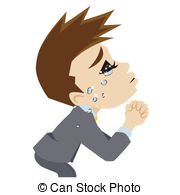 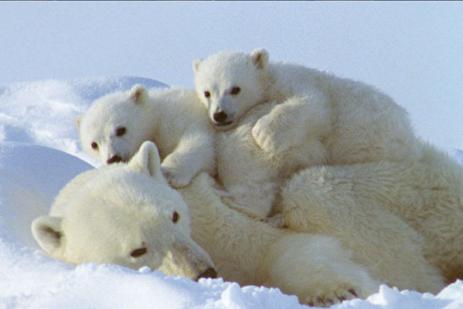 SUPPLIER, IMPLORERsupplier, implorersupplier, implorerSE PELOTONNERse pelotonnerse pelotonner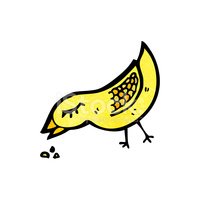 PICORERpicorerpicorer